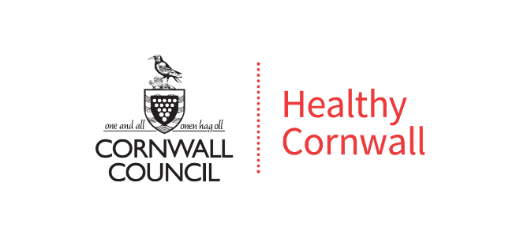 Name:Name:Company/Organisation:Company/Organisation:Telephone:Email:Address:Invoice Address:(If different)Type of Training Required:(e.g., Mental Health First Aid, ASIST, Workshops)Type of Training Required:(e.g., Mental Health First Aid, ASIST, Workshops)Preferred Dates:(Or range of dates)Preferred Dates:(Or range of dates)Number of Participants:Number of Participants:In what capacity are you attending this training?(e.g., personal individual, carer, volunteer, student, as part of your professional role)In what capacity are you attending this training?(e.g., personal individual, carer, volunteer, student, as part of your professional role)Physical Classroom:(If ASIST training, two rooms are required)Digital Classroom:(Zoom)Are the following available at the venue?(Please check as appropriate) Parking    Early Access for Trainer     Projector & Screen    Drinking Water FacilitiesAre the following available at the venue?(Please check as appropriate) Parking    Early Access for Trainer     Projector & Screen    Drinking Water FacilitiesFor Healthy Cornwall Use:               Accepted                      RejectedFor Healthy Cornwall Use:               Accepted                      Rejected